3. vetrarmót Sóta verður haldið miðvikudagskvöldið4. apríl á velli félagsins kl.18:00- ef veður og vallaraðstæður leyfa-Keppnisgreinar:	Pollar, barnaflokkur, tölt og þrígangurKeppnisflokkar:	Barna, unglinga, ungmenna, kvenna og karlaPollar: Teymt undirBarnaflokkur:	Ríða skal tvo hringi og sýna tölt og/eða brokk.Töltkeppni:	Sýna skal hægt tölt og fegurðartöltHægt tölt lágmark einn hringur og einkunn gefin Fegurðartölt ( milliferðartölt eða hraðar) lágmark einn hringur og einkunn gefin.Einkunnir lagðar saman og deilt með 2.Þrígangur:	1 inná í einu Riðið á langhlið fram og til baka 4 ferðir alls og einkunn gefin eftir hverja ferð.Sýna skal lágmark þrjár gangtegundir þ.e. fet, hægt tölt, fegurðartölt (milliferðartölt eða hraðar) brokk, stökk eða skeið.Þrjár hæstu einkunnir gilda og deilt með þremur. Skráning og greiðsla skráningargjalda Í félagshúsinu kl. 17:00-17:30. Gjald fyrir hverja skráningu:Fullorðnir:				1.000,- kr.Ungmenni, unglingar og börn:	    500,- kr.Verðlaunaafhending eftir mót í félagshúsinu           þar sem líka verða veitt verðlaun fyrir heildarstig            í öllum þremur vetrarmótunum, grillað og haft gaman að           hætti Sótafélaga 	     Tökum öll þátt                  Mótanefnd Sóta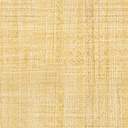 